Številka:  011-27/2016Datum:   29.4.2016V A B I L ONa podlagi 6. člena in  člena  Poslovnika Občinskega sveta Občine Izola (Uradne objave Občine Izola, št. 2/2000, 3/2001 in 5/2005), sklicujemkorespondenčno sejo za razvoj podeželja,ki bopotekala od 29.4.2016 do 6.5.2016 do 10. ure z naslednjim predlogom dnevnega reda:Mnenje k objavi javnih ponudb za zakup kmetijskih zemljišč  - SKZG RS Gradivo za obravnavo se nahaja v priponkah. NAVODILO za glasovanje:Prosim, da svojo odločitev sporočite do petka, 6.5.2016 do 10. ure, po faxu 05/66 00 210, po elektronski pošti: vesna.vicic@izola.si ali pa osebno v vložišče Občine Izola.Glasujete tako, da obkrožite besedico »za« ali »proti«!                                                           Predsednik Komisije                                                             Edi Grbec, l.r.Vabljeni:                                                                                         člani odbora – po elektronski pošti,  župan – po elektronski pošti,                                                                               direktor OU – po elektronski pošti,V vednost:svetniškim klubom – po elektronski pošti,političnim strankam – po elektronski pošti,ISNS – po elektronski pošti.Številka: 011-27/2016Ime in priimek: _______________________________________________                                                                (član/-ica)1. s o g l a š a m,da se skliče 1. korespondenčna seja Komisije za razvoj podeželja                                          ZA                                           PROTI2. i z r e k a m  se »za« oz. »proti«  naslednji/-emu predlog/-u dnevnega reda:Mnenje k objavi javnih ponudb za zakup kmetijskih zemljišč  - SKZG RS                                          ZA                                          PROTI3. g l a s u j e m»za« oz. »proti« mnenju za objavo javnih ponudb za zakup kmetijskih zemljišč Nepremičnina parc. št. 2328/2 k.o Cetore se odda v zakup kot funkcionalno zemljišče k objektu na parc. št. 2327/1 k.o Cetore.                                   ZA                                           PROTI                                                                                                        P o d p i s:V Izoli, dne ____________________                                                                                                      __________________           Prot. n.:  011-27/2016Data:      29.4.2016I N V I T OIn virtù degli artt. 6 e 25/a del Regolamento di procedura del Consiglio del Comune di Isola (Bollettino Ufficiale del Comune di Isola nn. 2/2000, 3/2001 e 5/2005), si convoca la1a seduta per corrispondenza della Commissione per lo sviluppo delle aree ruraliche si terràdal 29 aprile 2016 al 6 maggio 2016 fino alle ore 10 con la seguente proposta di  ordine del giorno:Parere sulla pubblicazione delle offerte pubbliche per la locazione dei terreni agricoli – FTAB RS I materiali per l'esame sono contenuti negli allegati. ISTRUZIONI per la votazione: Il membro è pregato di comunicare la propria decisione entro le ore 10.00 di venerdì 6 maggio 2016, tramite fax (05/66 00 210), per posta elettronica all'indirizzo: vesna.vicic@izola.si oppure personalmente all'ufficio protocollo del Comune di Isola.  Si vota tracciando un cerchio attorno alla variante “a favore” oppure “contro”!                                                                Il Presidente della Commissione                                                             Edi Grbec, m.p.Invitati:                                                                                         membri della commissione – per posta elettronica,  Sindaco – per posta elettronica,                                                                               direttore dell'AC – per posta elettronica.Per conoscenza a:club di consiglieri – per posta elettronica,partiti politici – per posta elettronica,CAN – per posta elettronica.Prot. n.: 011-27/2016Il membro: _______________________________________________                                                                (nome e cognome)1. c o n c o r d a,con la convocazione della 1a seduta per corrispondenza della Commissione per lo sviluppo delle aree rurali                                          FAVOREVOLE                                           CONTRARIO/-A2. s i  p r o n u n c i a »favorevole« ovv. »contrario/-a« alla seguente proposta di ordine del giorno:Parere sulla pubblicazione delle offerte pubbliche per la locazione dei terreni agricoli – FTAB RS                                         FAVOREVOLE                                         CONTRARIO/-A3. v o t a»a favore« ovv. »contro« (del) il parere sulla pubblicazione delle offerte pubbliche per la locazione dei terreni agricoli. L'immobile insistente sul fondo p.c. 2328/2 C.c. Cetore si cede in locazione quale terreno funzionale allo stabile insistente sul fondo p.c. 2327/1 C.c Cetore.                                   A FAVORE                                                  CONTRO                                                                                                          F i r m a:A Isola, il ____________________                                                                                                      __________________           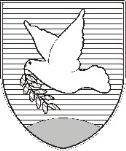 OBČINA IZOLA – COMUNE DI ISOLAOBČINSKI SVET – CONSIGLIO COMUNALEKomisija za razvoj podeželjaCommissione per lo sviluppo delle aree rurali Sončno nabrežje 8 – Riva del Sole 86310 Izola – Isola	Tel: 05 66 00 100, Fax: 05 66 00 110E-mail: posta.oizola@izola.siWeb: http://www.izola.si/OBČINA IZOLA – COMUNE DI ISOLAOBČINSKI SVET – CONSIGLIO COMUNALEKomisija za razvoj podeželjaCommissione per lo sviluppo delle aree rurali Sončno nabrežje 8 – Riva del Sole 86310 Izola – Isola	Tel: 05 66 00 100, Fax: 05 66 00 110E-mail: posta.oizola@izola.siWeb: http://www.izola.si/OBČINA IZOLA – COMUNE DI ISOLAOBČINSKI SVET – CONSIGLIO COMUNALEKomisija za razvoj podeželjaCommissione per lo sviluppo delle aree rurali Sončno nabrežje 8 – Riva del Sole 86310 Izola – Isola	Tel: 05 66 00 100, Fax: 05 66 00 110E-mail: posta.oizola@izola.siWeb: http://www.izola.si/OBČINA IZOLA – COMUNE DI ISOLAOBČINSKI SVET – CONSIGLIO COMUNALEKomisija za razvoj podeželjaCommissione per lo sviluppo delle aree rurali Sončno nabrežje 8 – Riva del Sole 86310 Izola – Isola	Tel: 05 66 00 100, Fax: 05 66 00 110E-mail: posta.oizola@izola.siWeb: http://www.izola.si/